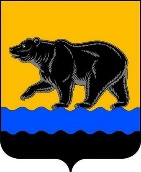 Департамент градостроительства и земельных отношений                        администрации города НефтеюганскаПРОТОКОЛ(выписка)заседания Комиссии по соблюдению требований к служебному поведению и урегулированию конфликта интересов25.08.2022                                                                                                     №  119.08.2022 состоялось заседание комиссии  по заявлению муниципального служащего ведущего специалиста отдела землепользования, о даче согласия на замещение должности в коммерческой или некоммерческой организации либо на выполнение работы на условиях гражданско-правового договора в коммерческой или некоммерческой организации, если отдельные функции о государственному управлению этой организацией входили в его должностные (служебные) обязанности, до истечения двух лет со дня увольнения с муниципальной службы. Члены комиссии решили: Дать согласие муниципальному служащему на замещение должности в коммерческой или некоммерческой организации.